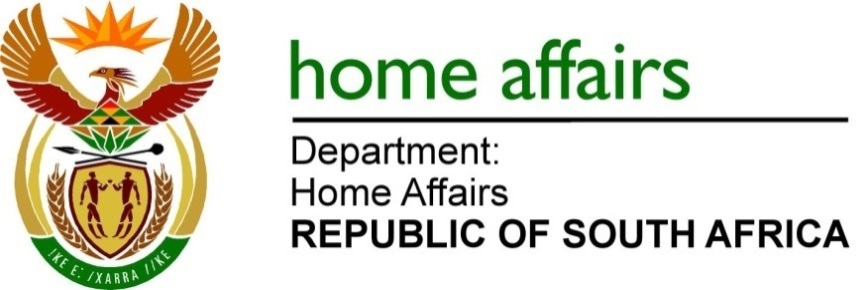 NATIONAL ASSEMBLY QUESTION FOR WRITTEN REPLYQUESTION NO. 4128DATE OF PUBLICATION: FRIDAY 4 November, 2022INTERNAL QUESTION PAPER 44 – 20224128.	Mr N Singh (IFP) to ask the Minister of Home Affairs: With regard to the dismissal of a certain employee (name furnished) who has since passed on, which was later found to be substantively and procedurally unfair by an arbitrator, what (a) has been the progress with regard to the arbitrator’s award of R232 916,67 to the specified employee’s family and (b) measures has his department actioned to ensure that their disciplinary and consequence management processes are fair to their employees?								NW5141EREPLY: The Department does not have any outstanding arbitration award to the amount of R 232 916.67 that is due to Mr Moodley’s family.		The Department received an arbitration award dated 27 July 2010, in respect of Manickum Moodley which ordered that: - Mr Moodley be paid a sum of R232 916.67 in outstanding salary for the period May 2009 to May 2010; The first payment to the amount of R154 028.60 was paid to Mr Moodley on               31 March 2011; The second payment to the amount of R288 061.50 was paid to Mr Moodley on 14 April 2011; Mr Moodley was paid a total amount of R442 090.10 which was outstanding salary payments.  The Department applies the Disciplinary Code and Procedures for the Public Service which is premised on the principles of prompt, fair and consistent, amongst others.  END